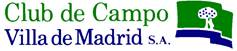 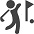 RELACION DE INSCRITOS PARA JUGAR LA PREVIA DEL OPEN DE ESPAÑA DE GOLFDIAS 30 Y 31 DE AGOSTOUna vez publicada la lista se establece un plazo de 48 horas para subsanar posibles errores. Pasado el plazo, no se atenderá ninguna reclamación y las lista se considerará definitivamente cerrada.Oficina de Golf –CARLOS BALMASEDA SANCHEZGONZALO FERNANDEZ-CASTAÑO HERNANDOPABLO CALVO PEREZALEJANDRO AGUILERA MARTINJUAN BALLESTER ASESIOJUAN SALAMA MONSALVE JOSE MANUEL PERALTA CAMACHOJAIME AGUIAR GONZALEZ-ALLERIVAN BERGAZ MOURENCARLOS SANCHEZ MOLINAGONZALO LASSO DE LA VEGA ROMERO CARLOS GONZALEZ LOPEZ-CAMARAJAVIER GALLEGOS MARSALJULIAN MATELLANO MESA